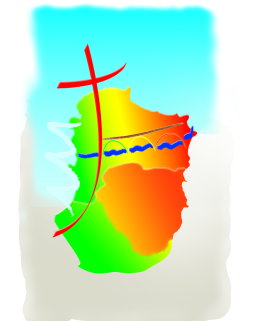 SAMEDI 0317HBELVEZEDIMANCHE 049H3010H3011HPAULIGNECHALABRELIMOUX ST MARTINSAMEDI 1011H17HCHRISTINAST HILAIREDIMANCHE 119H3010H3011HST MARTIN DE VILLEREGLANCHALABRELIMOUX ST MARTINMERCREDI 14 Cendres17H18H18HBELVEZECHALABRELIMOUX ST MARTINSAMEDI 1716HMISSEGREDIMANCHE 181er dim de Carême9H3010H30 11HGARDIECHALABRELIMOUX ST MARTINSAMEDI 2411H17HCHRISTINABRUGAIROLLESDIMANCHE 252e dim de Carême9H3010H3011HGAJA ET VILLEDIEUCHALABRELIMOUX ST MARTIN